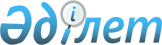 О назначении Мынбаева С.М. Министром энергетики и минеральных ресурсов Республики КазахстанУказ Президента Республики Казахстан от 27 августа 2007 года N 394



      Назначить Мынбаева Сауата Мухаметбаевича Министром энергетики и минеральных ресурсов Республики Казахстан.

     

 Президент




      Республики Казахстан


					© 2012. РГП на ПХВ «Институт законодательства и правовой информации Республики Казахстан» Министерства юстиции Республики Казахстан
				